SZACOWANIE WAROTOŚCI ZAMÓWIENIAW ramach przygotowań do rozpoczęcia postępowania o udzielenie przez Ministerstwo Rozwoju, Pracy i Technologii zamówienia publicznego na wykonanie 
i dostawę artykułów informacyjno - promocyjnych w ramach projektu pozakonkursowego pn. “Promocja gospodarki w oparciu o polskie marki produktowe – Marka Polskiej Gospodarki – Brand”, poddziałanie 3.3.2 Programu Operacyjnego Inteligentny Rozwój 2014-2020 (PO IR)”, zwracamy się z prośbą o wycenę usługi zgodnie z opisem zamieszczonym poniżej.Szczegółowy opis przedmiotu zamówieniana wykonanie i dostawę artykułów informacyjno-promocyjnychI. Część ogólna 1. Przedmiotem zamówienia jest wykonanie i dostawa artykułów informacyjno-promocyjnych, zwanych dalej „artykułami”. 2. Wymagania dotyczące jakości wykonania artykułów oraz ich wykaz zostały określone odpowiednio Rozdziale II i V niniejszego dokumentu. 3. Zakres zamówienia obejmuje: 3.1. zaprojektowanie graficzne poszczególnych artykułów oraz oznakowanie artykułów zgodnie ze wskazówkami Zamawiającego. Szczegółowe wytyczne dotyczące zasad stosowania i rozmieszczania znaków graficznych wraz ze wszystkimi plikami graficznymi do wykorzystania przy oznakowaniu artykułów zostaną przekazane wybranemu Wykonawcy w dniu zawarcia umowy. Wskazanie elementów nadruku na poszczególnych artykułach: Wykonawca zobowiązuje się do oznaczenia materiałów promocyjnych logotypem Unii Europejskiej i Europejskiego Funduszu Rozwoju Regionalnego oraz Programu Operacyjnego Inteligentny Rozwój 2014-2020, a także informacją o współfinansowaniu projektu ze środków Europejskiego Funduszu Rozwoju Regionalnego. Ponadto zobowiązany jest do stosowania logotypów Programu Operacyjnego Inteligentny Rozwój 2014-2020 i Unii Europejskiej oraz Europejskiego Funduszu Rozwoju Regionalnego zgodnie z Wytycznymi w zakresie komunikacji i promocji, które są dostępne na stronie internetowej: https://www.poir.gov.pl/. Wykonawca zobowiązany jest do stosowania logotypu oraz elementów identyfikacji Marki Polskiej Gospodarki (MPG) wg standardów oraz idei zaprezentowanych w Księdze Marki Polskiej Gospodarki, dostępnej na stronie https://www.gov.pl/web/przedsiebiorczosc-technologia/marka-polskiej-gospodarkiPrzykłady znaków wykorzystywanych do oznakowania artykułów zostały przedstawione w części VI SOPZ. 3.2. wykonanie artykułów, 3.3. dostarczenie, w ramach wynagrodzenia, artykułów w liczbie oraz rodzaju wskazanym określonym w Szczegółowym Opisie Przedmiotu Zamówienia (dalej zwanym SOPZ), do siedziby Zamawiającego. 4. Termin realizacji: do 40 dni kalendarzowych od daty zawarcia Umowy.II. Wymagania dotyczące jakości wykonania artykułów1. Wszystkie artykuły muszą być nowe, w pierwszym gatunku i spełniać swoje przeznaczenie.2. Biodegradowalność – co najmniej 10% produktów musi być wykonana z materiałów podlegających biodegradacjiIII. Dostawa zamówienia1. Wykonawca dostarczy, w ramach wynagrodzenia, artykuły w liczbie oraz rodzaju wskazanym przez Zamawiającego pod adres Pl. Trzech Krzyży 3/5, Warszawa. Dostawa będzie zrealizowana wyłącznie w dni robocze w godz. 9:00 – 15:00. Ze względu na procedury ochrony budynków dostawa musi być zgłoszona Zamawiającemu na co najmniej 2 dni wcześniej. 2. Sposób transportu oraz opakowanie artykułów muszą zapewniać zabezpieczenie przed uszkodzeniami. Za szkody powstałe z winy nienależytego opakowania oraz/lub transportu odpowiada Wykonawca. 3. Poszczególne rodzaje artykułów zostaną dostarczone w opisanych opakowaniach zbiorczych. Liczba sztuk artykułów w pojedynczym opakowaniu zbiorczym będzie na bieżąco uzgodniona z Zamawiającym. 4. Na każdym opakowaniu zbiorczym wykonawca zaznaczy rodzaj artykułu wraz z jego krótkim opisem (jeżeli dotyczy, np.: pamięć USB oraz liczbę sztuk w opakowaniu. 5. Wykonawca  przekaże do Zamawiającego pliki źródłowe z projektami graficznymi dla poszczególnych materiałów informacyjno - promocyjnych.IV. Wykaz artykułów informacyjno-promocyjnych objętych przedmiotem zamówienia.V. Przykłady wzorów graficznych do zamieszczenia na materiałach informacyjnychLp.Nazwa produktuSzczegółowy opisLiczba sztuk1brelok ekologiczny drewniany z logo MPGbrelok ekologiczny drewniany z logo MPGbrelok okrągły o średnicy od 3 do 5 cm, drewniany + opracowanie grafiki -nadruk jednostronny, laserowy materiał solidny, drewniany zakończony karabińczykiem typu na zakrętkę.15002ochronne etui na kartę kredytową z logo MPGSpecyfikacja produktuSzerokość: 57mm +/-10 mmWysokość: 87mm +/-10 mmKolor: czerwony z białym nadrukiem logo MPG Etui ochronne musi posiadać europejski certyfikat TϋV lub równoważny potwierdzający wykonanie na nim testów wg metody ekranowania fal RFID o określonych częstotliwościach. Etui ochronne Antykradzieżowe musi być ekranowanym pokrowcem na kartę płatniczą, które chroni ją przed nieautoryzowanym odczytem danych. Etui ochronne musi dodatkowo zabezpieczać kartę przed zniszczeniem mechanicznym.
Materiał, z którego wykonane jest etui, musi skutecznie blokować sygnał RFID 13,56 MHz uniemożliwiając w ten sposób odczyt danych z karty.15003walizka z logo MPGWalizka wykonana z bardzo trwałego tworzywa, dodatkowo pokryta powłoką zwiększającą odporność na zarysowania.Budowa:- cztery łożyskowane kółka wykonane z tworzywa ABS, pokryte termoplastyczną powłoką,- trzystopniowa, teleskopowa rączka z blokadą- dwa elastyczne, np. gumowe uchwyty do ręki- zabezpieczenie w postaci np. zamka szyfrowego uniemożliwiającego osobom niepożądanym dostęp do wnętrza- system zamykania przydatny w przypadku rewizji bagażu przez służby celne, gwarantujący bezinwazyjne otwarcie walizki oraz jej ponowne zamknięcie, bez uszkodzenia zamka- pasy wewnątrz walizki zabezpieczające ubrania przed przemieszczaniem.Średnia walizka: pojemność: około 63 LKolor: czerwony z białym logo MPG504notesy w formacie A5 z logo MPGNotes formatu A5 w okładce z korka, z gumką, kieszonką i zakładką. Zawiera ok.160 stron - kratka (gramatura: 70 g/m²). Format A5, technika: grawer Yaggumka oraz pętelka na przybory do pisania - gumka elastyczna w kolorze czerwonymtasiemka satynowa w kolorze czerwonym15005torba materiałowa z logo MPGtorba materiałowakolor: biały (i białe uszy), materiał: gruba tkanina bawełniana (100%) tj. o gramaturze 230 g +/-10 g;wymiar: ok.42 cm x 38 cm ; (umożliwiające swobodne pionowe włożenie dokumentów formatu A4);uszy długie o wymiarze: ok. 65 cm (+/- 5 cm);nadruk czerwone logo MPG jednostronny: 1+0 sitodruk5006torba papierowa na materiały z logo MPGtorba papierowa na materiały materiał: papier dwustronny kredowany, min. 180 g/m2- dno i górne brzegi wzmocnione tekturą 400 g/m2,wymiary: ok. 350 x 240 x 90 mm (umożliwiający swobodne pionowe włożenie dokumentów formatu A4);uchwyty: bawełniane - sznurkowe w kolorze białym,przewleczone przez górną zakładkę; nadruk, kolor: zewnętrzny – biały, wewnętrzny – czerwonywykończenie: uszlachetnienie, laminat matowy, lakier wybiórczy UV, kolor nadruku: czerwony15007pamięć USB z logo MPGpamięć USB nie mniej niż 16 GB; wtyczka USB 3.0 oraz wtyczka Typ C do łączenia z tabletami i telefonami komórkowymi;materiał: plastik/silikon + metalowa obrotowa obudowa z otworem na smycz, nadruk: grawer laserowy, pojemność: nie mniej niż 16 GB, wymiary: 60 mm x 19 mm x 11 mm (+/- 10 mm), interface: 2.0 USB kolor: czerwony (500 szt), nadruk logo MPG w kolorze białym oraz biały (500 szt), nadruk logo MPG w kolorze czerwonym.15008uniwersalny podróżny adapter zasilania z logo MPG5 różnych wtyczek, które na czas transportu tworzą estetyczną całość. W przypadku konieczności użycia adaptera, wybieramy interesującą nas wtyczkę. Posiada uziemienie oraz pięć niezależnych wtyków sieciowych:USA / Japonia / Tajlandia / Tajwan / Australia / Nowa Zelandia / Europa /Napięcie [V] 	100 – 250Prąd znamionowy [A] 	6.3Maksymalne obciążenie [W] 	15755009kosmetyczki –komplet z buteleczkami/pojemnikami z logo MPGPrzeźroczyste kosmetyczki do samolotu.Kosmetyczka na podręczne kosmetyki które zawsze widać wraz z buteleczkami/pojemniczkami z logo MPGWymiary: ok. 20x20 centymetrów 5010długopis ekologiczny papierowy z logo MPGEkologiczny biały papierowy długopis z trwałym znakowaniem w postaci nadruku logo MPG. Wymiary: nie mniej niż 9 mm średnicy, nie mniej niż 13 cm długości, kolor nadruku: czerwony.150011ołówki drewniane ekologiczne z logo MPGmateriał: drewno naturalne;wymiary: średnica nie mniej niż 7 mm, długość nie mniej niż 140 mmkolorystyka: naturalny;wykończenie: zatemperowany, o miękkości HB lub B;nadruk: 1+0 tampodruk; kolor nadruku: czarny. 150012teczka papierowa z logo MPGTeczka papierowa:Format A4, zamykana gumką o guzik. Materiał papier, kolor: biały z czerwonym logo MPG.100013parasol z logo MPGParasol: dwuosobowy, czasza nie mniej niż 115 cm, elegancki, ergonomiczny uchwyt tj. drewniana, wygięta rączka, umożliwiająca przewieszenie na przedramieniu, mocny stelaż, kolor: biało - czerwony z nadrukiem koloru białego logo MPG.12014opaski odblaskowe z logo MPGOpaski odblaskowe: opaska odblaskowa samozwijająca się/samozaciskowa. Kolor: biały. Nadruk w kolorze czerwonym- logo MPG.Wymiary: nie mniej niż 40 cm długości i nie mniej niż 3cm150015etui na laptopa z logo MPGEtui na laptopa na mniej niż 15’’Materiał: skóra licowa, zamknięcie: zamek błyskawiczny.Kolor czarny. Logo MPG wypalone laserem.5016długopis z logo MPGDługopis: metalowy, wysokiej jakości grawer laserowy z logo MPG.Wymiary: długość – nie mniej niż 14 cm, kolor wkładu: niebieski, kolor obudowy: czerwony100017ekologiczna butelka na wodę z logo MPGEKOLOGICZNA BUTELKA/KUBEKNA WODĘ ZE STALI NIERDZEWNEJ OD 0,5 ML DO 0,7 ml W BAMBUSOWEJ OBUDOWIE.Bambusowa zakrętka wyposażona powinna być w uszczelkę dzięki czemu butelka będzie szczelna.Pojemność: nie mniej niż 500 ml i nie więcej niż 750 mlUtrzymywanie temperatury: do 12 h napoje ciepłe, do 24 h napoje zimneMateriał: stal nierdzewna 18/8Logo MPG wypalone laserem.50018przesuwna zaślepka obiektywu kamery internetowej wbudowanej w laptopa (zasłonka na kamerkę laptopa)z logo MPGZaślepka na kamerę z grafiką zadrukowaną z logo MPG, wraz z kartą informacyjną zadrukowaną dwustronnie z logo MPG. Całość zapakowana w torebeczkę z polipropylenu o wysokiej przeźroczystości.Pakiety spakowane po 20/30 lub więcej sztuk dla łatwiejszego przechowywania i dystrybucji.150019komplet maseczka z logo MPG oraz filtrem wymiennymWielorazowa maska bawełniana 2-warstwowa z elastyczną gumką na uszy i z drucikiem na nos.WŁAŚCIWOŚCI :- wysokiej jakości bawełna o gęstym splocie,- 2 warstwy (optymalne do swobodnego oddychania),- musi posiadać kieszeń na wymienny fitr,- filtr typu FFP2/N95 PM2.5,- gumki na uszy,- drucik na nos,- kolor maski : czarny/granatowy,- nadruk: logo MPG w prawym górnym rogu maseczki, kolor nadruku: biały- krój dostosowany do osób noszących okulary,- prać w temp. 60 stopni,- rozmiar uniwersalny.Maseczki wraz z filtrami zapakowane w transparentny woreczek foliowy w sterylnych warunkach i oznaczony logotypem określonym w Rozdziale VI SOPZ .150020zestaw piśmienniczy w pudełku z logo MPGZestaw składający się z dwóch długopisów (w tym długopis kulkowy) w tekturowym pudełku. Elegancki, błyszczący korpus długopisów.  Długopis kulkowy zabezpieczony przed wysychaniem.Wymiary: około 175 x 60 x 25 mmKolor pudełka czarny, nadruk logo MPG w kolorze białym.50021.zestaw 2 bezprzewodowych słuchawek z logo MPGZestaw 2 bezprzewodowych słuchawek stereo Bluetooth TWS 5.0 z wbudowaną baterią 45 mAh; Czas odtwarzania ok. 3 godziny; kabel do ładowania micro USB; Zapakowane w pudełko, które działa również jako stacja ładująca z akumulatorem Li-ion 250 mAh;Wymiary: ok. 9x4,1x3,1 cmWaga: ok. 0.1 kgKolor: białyNadruk logo MPG czerwonyMateriał: PlastikMożliwe techniki nadruku: etykieta cyfrowa (naklejka)500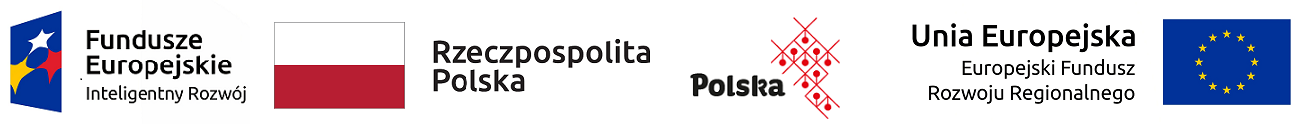 